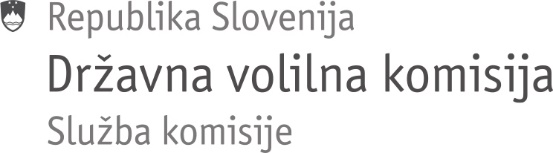 ČLANICAM IN ČLANOMDRŽAVNE VOLILNE KOMISIJEŠtevilka: 040-3/2019-8Datum:    11. 10. 2019ZADEVA: 	Predlog Odloka o spremembi Odloka o delovnem področju in notranji organizaciji službe državne volilne komisije Na podlagi četrtega odstavka 37. člena Zakon o volitvah v državni zbor (Uradni list RS, št. 109/06 – uradno prečiščeno besedilo, 54/07 – odl. US in 23/17), 2. člena Odloka o delovnem področju in notranji organizaciji službe državne volilne komisije (Uradni list RS, št. 18/13), 13. člena Poslovnika državne volilne komisije (Uradni list RS, št. 18/13) posredujem DVK v obravnavo in sprejem: Predlog Odloka s spremembi Odloka o delovnem področju in notranji organizaciji službe državne volilne komisije.Predlagam, da DVK predlog odloka obravnava in sprejme v predlaganem besedilu. 1. OCENA STANJA IN RAZLOGI V preteklosti Državna volilna komisija (predsednik ali člani) nikoli niso sodelovala pri usklajevanju predlogov zakonov s področja volilne zakonodaje, ki poteka med ministrstvi (t.i. medresorsko usklajevane). To je povsem razumljivo in logično glede na specifično sestavo DVK.  Na vabilo posameznega ministrstva pa v tem medresorskem usklajevanju sodeluje Služba DVK.Upoštevajoč navedeno določba šeste alineje, drugega odstavka 2. člena Odloka o delovnem področju in notranji organizaciji službe državne volilne komisije (Uradni list RS, št. 18/13) vsebinsko ni ustrezna in jo je treba spremeniti. Seveda pa ta sprememba nikakor ne pomeni, da DVK na podlagi ugotovitev pri izvedbi volitev ali referenduma nima pristojnosti predlagati  pristojnemu ministrstvu (ministru) ali Vladi RS spremembe določenega zakona, ki sodi v sklop t.i. volilne zakonodaje. 2. TEMLJNI CILJ PREDLGANE REŠITVE IN Temeljni cilj je uskladitev navedene določbe odloka s prakso. 3. FINANČNE POSLEDICEPredlagana sprememba nima finančnih posledic na proračunska sredstva DVK. 4. BESEDILO ODLOKANa podlagi četrtega odstavka 37. člena Zakona o volitvah v državni zbor (Uradni list RS, št. 109/06 – uradno prečiščeno besedilo, 54/07 – odl. US in 23/17) je Državna volilna komisija na … seji dne ….….. sprejelaO D L O K o spremembi Odloka o delovnem področju in notranji organizaciji službe državne volilne komisije 1. členV drugem odstavku, 2. člena Odloka o delovnem področju in notranji organizaciji službe državne volilne komisije (Uradni list RS, št. 18/13) se šesta alineja spremeni tako, da se glasi: »- v medresorskem usklajevanju daje mnenja k predlogom zakonov in drugim predpisom iz področja volilne zakonodaje. «2. členTa odlok začne veljati 15. dan po objavi v Uradnem listu Republike Slovenije. Številka: 040-3/2019-8Datum:   14. 11. 2019          Peter Golob  l.r.                                             Predsednik    Državna volilna komisija5. BESEDILO ČLENA, KI SE SPREMINJA2. člen(1) Služba komisije opravlja strokovne, administrativne in tehnične naloge za Državno volilno komisijo (v nadaljnjem besedilu: DVK). (2) V okviru nalog iz prvega odstavka tega člena služba komisije:  opravlja strokovne, svetovalne, organizacijske, administrativne in tehnične naloge za izvajanje nalog DVK,opravlja strokovne in administrativne naloge na področju priprave in poteka sej DVK in njenih delovnih teles, mednarodne dejavnosti in protokola,opravlja strokovne in usklajevalne naloge v zvezi s sodelovanjem DVK z drugimi državnimi organi in organizacijami, opravlja analitične naloge za DVK, izvršuje sklepe DVK in odredbe predsednika DVK,daje DVK predloge mnenj k predlogom zakonov in drugim predpisom, ki urejajo področje volitev in referendumov, 